Unit 5 – Waves: Quiz 5aA concave shaving mirror has a focal length of 33 cm. Calculate the image position of a cologne bottle placed in front of the mirror at a distance of 93 cm. Calculate the magnification of the image. Is the image real or virtual? Is the image inverted or upright? Draw a ray diagram to confirm your result.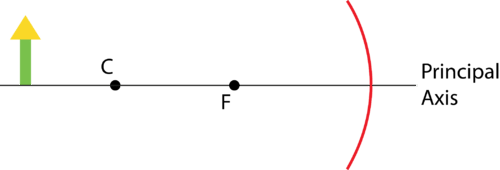  Answers:i = image	o = object 	s = distance  h = height   M = magnification   f = focal length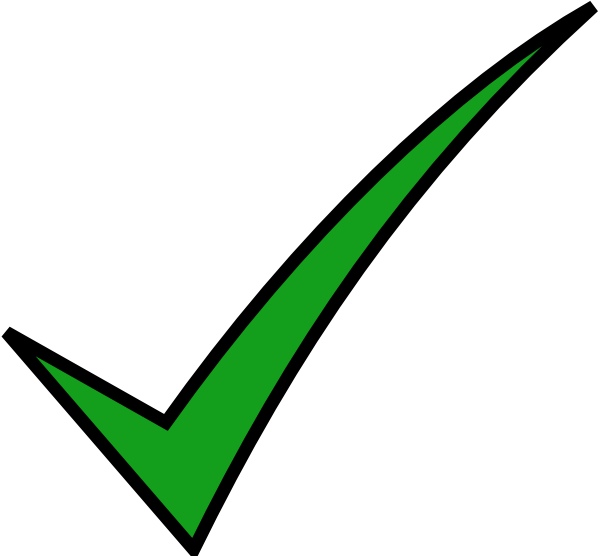 si = 51 cm ; M = 0.55, real, inverted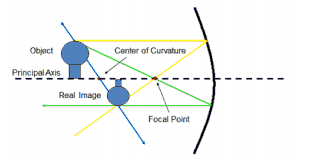 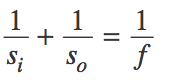 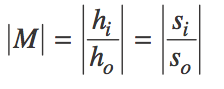 